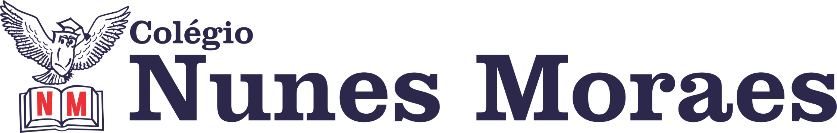 AGENDA DIÁRIA 4º ANO – 02 DE JUNHO 1ªAULA: GRAMÁTICA.Objeto de conhecimento: Capítulo 8. Adjetivo.Aprendizagens essenciais: Identificar adjetivos como palavras que têm a função de caracterizar substantivos e flexioná-los em gênero e números estabelecendo a concordância nominal corretamente (EF04LP07). Link da aula: https://youtu.be/JimySzIbeSc Atividades propostas: 01. Atividade de classe: Explicação e resolução das páginas 64 e 65.02. Atividade de casa: Não haverá.2ª AULA: GEOGRAFIA.  Objeto de conhecimento: Capítulo8. Remanescentes quilombolas.Aprendizagens essenciais: Identificar territórios étnicos-culturais existentes no Brasil, tais como terras indígenas e comunidades remanescentes de quilombos, reconhecendo a legitimidade desses territórios (EF04GE06).Link da aula: https://youtu.be/Ta7vCfNeGms Atividades propostas: 01. Atividade de classe: Leitura e explicação da página 127 e resolução das páginas 128 e 129.02. Atividade de casa: Página 128 (questão 1).3ªAULA:MATEMÁTICA.Objeto do conhecimento: Capítulo 8. Medidas de capacidade. Aprendizagens essenciais: Reconhecer unidades usuais de medida de comprimento (metro, centímetro, milímetro e quilômetro), massa (grama e quilograma) e capacidade (litro e mililitro) (EF04MA20).Link da aula: https://youtu.be/YJ_IWg4afa4 Atividades propostas: 01-Atividade de classe: Resolução das páginas 76 e 77.02. Atividade de casa: Caderno suplementares página 28.4ª AULA: HISTÓRIA.Objeto do conhecimento: Capítulo 8. Diferentes maneiras de morar.Aprendizagens essenciais: Reconhecer a história como resultado da ação do ser humano no tempo e no espaço, com base na identificação de mudanças e permanências ao longo do tempo (EF04HI01).Link da aula: https://youtu.be/SL8Mc8NagTE Atividades propostas: 01.Atividade de classe: Leitura da página 50. Resolução das páginas 52 e 53.02. Atividade de casa: Não haverá.OBSERVAÇÃO: AVALIAÇÃO DE ARTES.